LE TUBE DE COLLEDans la classe nous avons de drôles de tubes de colle.Il faut toujours les ranger avec le bouchon en bas.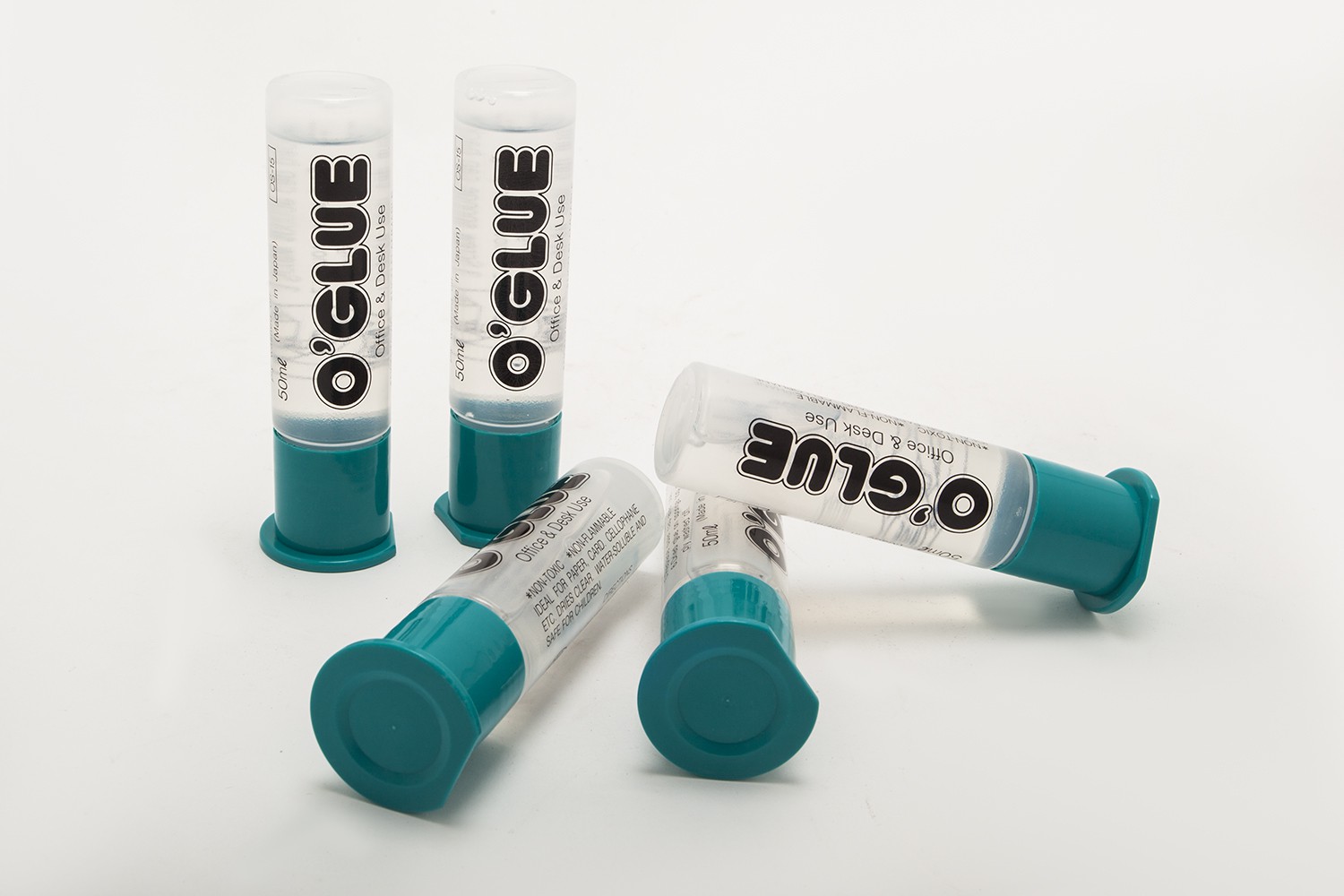 Pour les fermer, il faut bien visser le bouchon.S’il n’y a plus de colle dans le tube, il faut demander à un adulte d’en remettre. Les enfants ne le font pas seuls.